Муниципальное бюджетное дошкольное образовательное учреждение 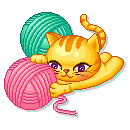 детский сад комбинированного вида № 8 «Теремок»«НАБЛЮДЕНИЕ ЗА КОТЕНКОМ»(занятие в 1 младшей группе)ЦЕЛИ:1. Развивать умения анализировать структуру объекта, узнать и называть части тела животного:голова; туловище; ноги;хвост;2. Учить различать характерные признаки кота: тело животного покрыто шерстью;уши треугольной формы;усы;характерный хвост;в лапках спрятаны когти.3. Характерная пища: молоко, рыба, мясо.4. Способ питания: грызет зубами, лакает языком.5. Развивать умение соотносить анализатор и признаки объекта.Модели: Модель особенности строения тела: хвост, ноги, усы, лапы;Модель органов чувств детей: глаз, рука, ухо.Ход занятия.Сюрпризный момент: Входит игровой персонаж и вносит корзинку, в которой сидит незнакомый ему зверь. Дети говорят, что это котенок.Наблюдение идет по плану:как называется животное;строение тела;особенности поведения.Воспитатель:Что могут рассказать о котенке наши глазки? (дает образец ответа)Затем задаются вопросы индивидуально каждому ребенку: Что твои глазки (имя ребенка) расскажут нам о котенке? (строение тела, чем покрыто тело, цвет шерсти)Вопросы сопровождаются показом модели  «глаз» (на наборном полотне)Воспитатель: Ребята, я предлагаю вам закрыть глаза и узнать, что расскажут вам о котенке ваши ручки? (модель «рука»)Даем возможность каждому ребенку не только погладить котенка, но и сказать какая шерстка (гладкая, пушистая, мягкая)Воспитатель: Ребята, а теперь спрячьте ручки за спину и закройте глаза. Что могут,  рассказать о котенке ваши ушки? (модель «ухо»)Дети прислушиваются к звукам, которые издает котенок (ходит мягко, тихо, легко спрыгивает, тихо мяукает)Воспитатель: Ребята, а теперь давайте покормим котенка (наливает в блюдце молоко и дает кусочек колбасы). Дети наблюдают, как котенок грызет зубами колбасу и лакает языком молоко.